Р Е Ш Е Н И Е №19СОВЕТА НАРОДНЫХ ДЕПУТАТОВ МУНИЦИПАЛЬНОГО ОБРАЗОВАНИЯ «ВОЧЕПШИЙСКОЕ СЕЛЬСКОЕ  ПОСЕЛЕНИЕ»22.11.2021 г.                                                                                        а.ВочепшийО внесении изменений в решение Совета народных депутатов муниципального образования «Вочепшийское сельское поселение»  от 20.08.2021 г. № 147 «Об утверждении Положения о муниципальном контроле в сфере благоустройства».В соответствии с Федеральным законом от 31 июля 2020 г. № 248-ФЗ « О государственном контроле (надзоре) и муниципальном контроле в Российской Федерации» Совет народных депутатов муниципального образования «Вочепшийское сельское поселение» РЕШИЛ:1. Внести в решение Совета народных депутатов муниципального образования «Вочепшийское сельское поселение» от 11 августа 2021 г. № 218 «Об утверждении Положения о муниципальном контроле в сфере благоустройства» следующие изменения:1.1 В разделе IV:- части 24 и 25 изложить в следующей редакции:«24. Решения администрации, действия (бездействие) должностных лиц, уполномоченных осуществлять муниципальный контроль в сфере благоустройства, могут быть обжалованы в судебном порядке.25.Досудебный порядок подачи жалоб, установленный главой 9 Федерального закона от 31 июля 2020 г. № 248-ФЗ «О государственном контроле (надзоре) и муниципальном контроле в Российской Федерации», при осуществлении муниципального контроля в сфере благоустройства не применяется.- части 26 и 27 исключить.1.2. Раздел v исключить.2.  Решение вступает в силу после его официального опубликования (обнародования).Председатель Совета народных депутатовМО «Вочепшийское  сельское поселение»                                                         Кушу Р.Р.Глава МО «Вочепшийскоесельское поселение»                                                                                            Тхазфеш А.В.  Утвержденорешением СоветаВочепшийского сельского поселения от 20.08.2021г. № 147Положение о муниципальном контроле в сфере благоустройстваI. Общие положения1. Настоящее Положение определяет порядок организации и осуществления муниципального контроля в сфере благоустройства уполномоченным органом местного самоуправления Вочепшийского сельского поселения.2. Органом, уполномоченным на осуществление муниципального контроля в сфере благоустройства, является Администрация Вочепшийского сельского поселения (далее – Администрация).3. Система оценки и управления рисками при осуществлении муниципального контроля в сфере благоустройства не применяется.В соответствии с частью 2 статьи 61 Федерального закона «О государственном контроле (надзоре) и муниципальном контроле в Российской Федерации» от 30.07.2021 года ФЗ-248 при осуществлении муниципального контроля в сфере благоустройства плановые контрольные (надзорные) мероприятия не проводятся.В соответствии с частью 3 статьи 66 Федерального закона «О государственном контроле (надзоре) и муниципальном контроле в Российской Федерации» все внеплановые контрольные (надзорные) мероприятия могут проводиться только после согласования с органами прокуратуры.4. Доклад о правоприменительной практике по муниципальному контролю в сфере благоустройства готовится один раз в год, утверждается распоряжением Главы Вочепшийского сельского поселения и размещается на официальном сайте Вочепшийского сельского поселения в сети «Интернет» в срок не позднее 1 июня года, следующего за отчетным.5. До 31 декабря 2023 года Администрация готовит в ходе осуществления муниципального контроля в сфере благоустройства документы, информирует контролируемых лиц о совершаемых должностными лицами Администрации действиях и принимаемых решениях, обменивается документами и сведениями с контролируемыми лицами на бумажном носителе.II. Профилактические мероприятия6. В рамках осуществления муниципального контроля в сфере благоустройства Администрация вправе проводить следующие профилактические мероприятия:1) информирование;2) объявление предостережения;3) консультирование;4) профилактический визит.7. Консультирование осуществляется по обращениям контролируемых лиц и их представителей.8. Консультирование осуществляется должностным лицом Администрации по телефону, посредством видео-конференц-связи, на личном приеме либо в ходе проведения профилактического мероприятия, контрольного (надзорного) мероприятия.9. По итогам консультирования информация в письменной форме контролируемым лицам и их представителям не предоставляется, за исключением случаев, когда контролируемое лицо направит запрос о предоставлении письменного ответа в сроки, установленные Федеральным законом «О порядке рассмотрения обращений граждан Российской Федерации».10. Консультирование по однотипным обращениям контролируемых лиц и их представителей осуществляется посредством размещения на официальном сайте контрольного (надзорного) органа в сети «Интернет» письменного разъяснения, подписанного уполномоченным должностным лицом контрольного (надзорного) органа.11. Обязательный профилактический визит осуществляется в отношении контролируемых лиц в случае получения ими в порядке, установленном Правительством Российской Федерации, разрешения на право организации рынка.Срок осуществления обязательного профилактического визита составляет один рабочий день.12. Контролируемое лицо вправе после получения предостережения о недопустимости нарушения обязательных требований подать в контрольный (надзорный) орган возражение в отношении указанного предостережения.13. Возражение подается в срок не позднее 10 дней со дня получения предостережения.14. В возражении указываются:1) наименование юридического лица, фамилия, имя, отчество (при наличии) индивидуального предпринимателя;2) идентификационный номер налогоплательщика - юридического лица, индивидуального предпринимателя;3) дата и номер предостережения, направленного в адрес юридического лица, индивидуального предпринимателя;4) обоснование позиции в отношении указанных в предостережении действий (бездействия) юридического лица, индивидуального предпринимателя, которые приводят или могут привести к нарушению обязательных требований, требований, установленных муниципальными правовыми актами.15. Возражения направляются юридическим лицом, индивидуальным предпринимателем в бумажном виде почтовым отправлением в Администрацию, либо в виде электронного документа, подписанного усиленной квалифицированной электронной подписью индивидуального предпринимателя, лица, уполномоченного действовать от имени юридического лица, на указанный в предостережении адрес электронной почты Администрации, либо иными указанными в предостережении способами.16. Администрация рассматривает возражения, по итогам рассмотрения направляет юридическому лицу, индивидуальному предпринимателю в течение 20 рабочих дней со дня получения возражений ответ в бумажном виде почтовым отправлением, либо в виде электронного документа, подписанного усиленной квалифицированной электронной подписью.III. Контрольные (надзорные) мероприятия17. В рамках осуществления муниципального контроля в сфере благоустройства проводятся следующие контрольные (надзорные) мероприятия и соответствующие им контрольные (надзорные) действия:1) инспекционный визит:осмотр;опрос;получение письменных объяснений;инструментальное обследование;истребование документов;2) рейдовый осмотр:осмотр;опрос;получение письменных объяснений;истребование документов;инструментальное обследование;3) документарная проверка:получение письменных объяснений;истребование документов;4) выездная проверка:осмотр;опрос;получение письменных объяснений;истребование документов;инструментальное обследование;5) выездное обследование.18. При проведении контрольных (надзорных) мероприятий, для фиксации инспектором и лицами, привлекаемыми к совершению контрольных (надзорных)действий, доказательств нарушений обязательных требований могут использоваться фотосъемка, аудио- и видеозапись, иные способы фиксации доказательств.19. Инспектор и лица, привлекаемые к совершению контрольных (надзорных) действий, применяющие фотосъемку, аудио- и видеозапись, иные способы фиксации доказательств, уведомляют лиц, присутствующих при проведении контрольного (надзорного) действия, о применении соответствующего способа фиксации доказательств.20. Материалы, полученные в результате применения фотосъемки, аудио- и видеозаписи, иных способов фиксации доказательств, хранятся вместе с материалами соответствующего контрольного (надзорного) мероприятия. В случае, если материалы, полученные в результате применения фотосъемки, аудио- и видеозаписи, иных способов фиксации доказательств, существуют только в электронной форме, такие материалы хранятся в Администрации в течение сроков хранения материалов соответствующего контрольного (надзорного) мероприятия.21. Срок проведения выездной проверки не может превышать 10 рабочих дней.В отношении одного субъекта малого предпринимательства общий срок взаимодействия в ходе проведения выездной проверки не может превышать 50 часов для малого предприятия и 15 часов для микропредприятия, за исключением выездной проверки, основанием для проведения которой является пункт 6 части 1 статьи 57 Федерального закона «О государственном контроле (надзоре) и муниципальном контроле в Российской Федерации» и которая для микропредприятия не может продолжаться более 50 часов.22. В случаях, если индивидуальный предприниматель, гражданин, являющиеся контролируемыми лицами, не имеют возможности присутствовать при проведении контрольного (надзорного) мероприятия в связи с их выездом за пределы Вочепшийского сельского поселения или в связи с временной нетрудоспособностью, такие индивидуальный предприниматель, гражданин вправе представить в Администрацию соответствующую информацию с приложением подтверждающих документов (проездной документ, листок временной нетрудоспособности). В случае поступления такой информации в Администрацию проведение контрольного (надзорного) мероприятия переносится на срок, необходимый для устранения обстоятельств, послуживших поводом для данного обращения индивидуального предпринимателя, гражданина в контрольный (надзорный) орган.23. В случае поступления в Администрацию возражений в отношении акта контрольного (надзорного) мероприятия, Администрация назначает консультации с контролируемым лицом по вопросу рассмотрения поступивших возражений, которые проводятся не позднее чем в течение 5 рабочих дней со дня поступления возражений. Консультации проводятся в устной форме в помещении Администрации.IV. Обжалование решений Администрации,действий (бездействия) ее должностных лиц       	        24. Решения администрации, действия (бездействие) должностных лиц, уполномоченных осуществлять данный вид муниципального контроля, могут быть обжалованы в судебном порядке.            25. Досудебный порядок подачи жалоб,  установленный главой 9 Федерального закона от 31 июля 2020 г. № 248-ФЗ «О государственном контроле (надзоре) в Российской Федерации», при осуществлении вида муниципального контроля не применяется, если  иное не установлено федеральным законом о муниципальном контроле, общими  требованиями к организации  и осуществлению муниципального контроля, утвержденными Правительством Российской Федерации, часть 4 статьи 39 Федерального закона от 31 июля 2020 г. № 248-ФЗ «О государственном контроле (надзоре) в Российской Федерации».(Ред. Решения от 25.11.2021 № 18.)V. Оценка результативности и эффективности деятельности Администрации28. Устанавливаются следующие показатели результативности и       эффективности деятельности Администрации:МУНИЦИПАЛЬНЭ ГЪЭПСЫГЪЭХЪУГЪЭ АДМИНИСТРАЦИЕУ«ОЧЭПЩЫЕ КЪОДЖЭ ПОСЕЛЕНИЙ»385274  къ. Очэпщый, ур.Лениныр, 47факс/тел.9-44-48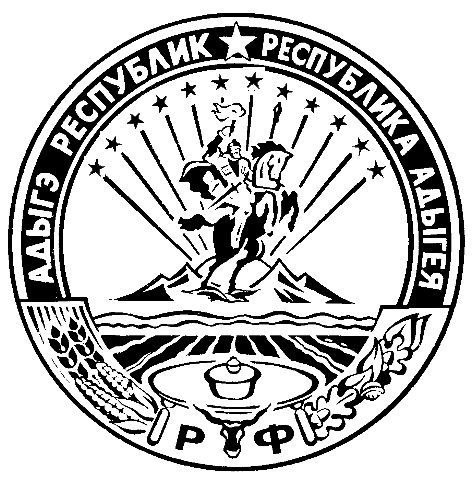 АДМИНИСТРАЦИЯМУНИЦИПАЛЬНОГО ОБРАЗОВАНИЯ«ВОЧЕПШИЙСКОЕ СЕЛЬСКОЕ ПОСЕЛЕНИЕ»385274. Вочепший,ул.Ленина,47факс/тел.9-44-48№№Наименование показателяЦелевое значениеЦелевое значениеФормула для расчетаКлючевые показателиКлючевые показателиКлючевые показателиКлючевые показателиКлючевые показателиКлючевые показателиААСумма ущерба, причиненного гражданам, организациям, публично-правовым образованиям, окружающей среде в результате нарушения обязательных требованийНе более 50 тыс. руб.Не более 50 тыс. руб.–Индикативные показателиИндикативные показателиИндикативные показателиИндикативные показателиИндикативные показателиИндикативные показателиБЭффективность деятельности АдминистрацииЭффективность деятельности АдминистрацииМенее 0,05Отношение разности между причиненным ущербом в предшествующем периоде и причиненным ущербом в текущем периоде (тыс. руб.) к разности между расходами на исполнение полномочий в предшествующем периоде и расходами на исполнение полномочий в текущем периоде (тыс. руб.)Отношение разности между причиненным ущербом в предшествующем периоде и причиненным ущербом в текущем периоде (тыс. руб.) к разности между расходами на исполнение полномочий в предшествующем периоде и расходами на исполнение полномочий в текущем периоде (тыс. руб.)В1Количество поступивших в Администрацию заявлений о нарушении обязательных требованийКоличество поступивших в Администрацию заявлений о нарушении обязательных требованийНе более 20––В2Сумма возмещенного материального ущерба, причиненного субъектами хозяйственной деятельностиСумма возмещенного материального ущерба, причиненного субъектами хозяйственной деятельностиНе менее 1000 руб.––